Section 1: Details of applicant				 Male          Female Section 1: Details of applicant				 Male          Female Section 1: Details of applicant				 Male          Female Section 1: Details of applicant				 Male          Female Section 1: Details of applicant				 Male          Female Full Name:							 Date of Birth:Home Address:Postcode:Home Tel:Students mobile:Students email address:Full Name:							 Date of Birth:Home Address:Postcode:Home Tel:Students mobile:Students email address:Full Name:							 Date of Birth:Home Address:Postcode:Home Tel:Students mobile:Students email address:Full Name:							 Date of Birth:Home Address:Postcode:Home Tel:Students mobile:Students email address:Full Name:							 Date of Birth:Home Address:Postcode:Home Tel:Students mobile:Students email address:Section 2: Details of Provider and CourseSection 2: Details of Provider and CourseSection 2: Details of Provider and CourseSection 2: Details of Provider and CourseSection 2: Details of Provider and CourseName of Post-16 Provider:Name of Post-16 Provider:Name of Post-16 Provider:Name of Post-16 Provider:Name of Post-16 Provider:Details of Programme of study being followed:Details of Programme of study being followed:Details of Programme of study being followed:Details of Programme of study being followed:Details of Programme of study being followed:Section 3: Eligibility Priority:Section 3: Eligibility Priority:Section 3: Eligibility Priority:Section 3: Eligibility Priority:Section 3: Eligibility Priority:Please indicate which priority you wish your application to be considered against. You will need to provide original copies of the relevant evidence where indicated. Only one Priority should be ticked.Please indicate which priority you wish your application to be considered against. You will need to provide original copies of the relevant evidence where indicated. Only one Priority should be ticked.Please indicate which priority you wish your application to be considered against. You will need to provide original copies of the relevant evidence where indicated. Only one Priority should be ticked.Please indicate which priority you wish your application to be considered against. You will need to provide original copies of the relevant evidence where indicated. Only one Priority should be ticked.Please indicate which priority you wish your application to be considered against. You will need to provide original copies of the relevant evidence where indicated. Only one Priority should be ticked.Priority 1:I wish my application to be considered under Priority One; Universal Credit, defined; young people who are looked after (in care); care leavers; young people in receipt of income support (or Universal Credit) in their own name; and disabled young people in receipt of both Employment Support Allowance and Disability Living Allowance (or Personal Independence Payments).I wish my application to be considered under Priority One; Universal Credit, defined; young people who are looked after (in care); care leavers; young people in receipt of income support (or Universal Credit) in their own name; and disabled young people in receipt of both Employment Support Allowance and Disability Living Allowance (or Personal Independence Payments).I wish my application to be considered under Priority One; Universal Credit, defined; young people who are looked after (in care); care leavers; young people in receipt of income support (or Universal Credit) in their own name; and disabled young people in receipt of both Employment Support Allowance and Disability Living Allowance (or Personal Independence Payments).I wish my application to be considered under Priority One; Universal Credit, defined; young people who are looked after (in care); care leavers; young people in receipt of income support (or Universal Credit) in their own name; and disabled young people in receipt of both Employment Support Allowance and Disability Living Allowance (or Personal Independence Payments).In support  of my application I enclose either:Written confirmation of my current, or previous, looked-after status from the Local Authority who looked after me, or who provided my leaving care services; orA letter confirming that I am in receipt of Income Support or Employment Support Allowance and Disability Living Allowance.In support  of my application I enclose either:Written confirmation of my current, or previous, looked-after status from the Local Authority who looked after me, or who provided my leaving care services; orA letter confirming that I am in receipt of Income Support or Employment Support Allowance and Disability Living Allowance.In support  of my application I enclose either:Written confirmation of my current, or previous, looked-after status from the Local Authority who looked after me, or who provided my leaving care services; orA letter confirming that I am in receipt of Income Support or Employment Support Allowance and Disability Living Allowance.In support  of my application I enclose either:Written confirmation of my current, or previous, looked-after status from the Local Authority who looked after me, or who provided my leaving care services; orA letter confirming that I am in receipt of Income Support or Employment Support Allowance and Disability Living Allowance.In support  of my application I enclose either:Written confirmation of my current, or previous, looked-after status from the Local Authority who looked after me, or who provided my leaving care services; orA letter confirming that I am in receipt of Income Support or Employment Support Allowance and Disability Living Allowance.Priority 2:I wish my application to be considered under Priority Two;“Young people who are claiming and in receipt of a Free School Meal” also students that have been Identified as Pupil Premium.I wish my application to be considered under Priority Two;“Young people who are claiming and in receipt of a Free School Meal” also students that have been Identified as Pupil Premium.I wish my application to be considered under Priority Two;“Young people who are claiming and in receipt of a Free School Meal” also students that have been Identified as Pupil Premium.I wish my application to be considered under Priority Two;“Young people who are claiming and in receipt of a Free School Meal” also students that have been Identified as Pupil Premium.In support of my application I authorise Weston Favell Academy, to verify this entitlement. In support of my application I authorise Weston Favell Academy, to verify this entitlement. In support of my application I authorise Weston Favell Academy, to verify this entitlement. In support of my application I authorise Weston Favell Academy, to verify this entitlement. In support of my application I authorise Weston Favell Academy, to verify this entitlement. Priority 3:I wish my application to be considered under Priority Three;“Young people whose annual household income is below £25,000 per annum”Band 1  £16,190Band 2  £16,190 - £20,817Band 3  £20,817 - £25,000I wish my application to be considered under Priority Three;“Young people whose annual household income is below £25,000 per annum”Band 1  £16,190Band 2  £16,190 - £20,817Band 3  £20,817 - £25,000I wish my application to be considered under Priority Three;“Young people whose annual household income is below £25,000 per annum”Band 1  £16,190Band 2  £16,190 - £20,817Band 3  £20,817 - £25,000I wish my application to be considered under Priority Three;“Young people whose annual household income is below £25,000 per annum”Band 1  £16,190Band 2  £16,190 - £20,817Band 3  £20,817 - £25,000In support of my application I enclose the following information;Evidence of entitlement to means-tested state benefit, or Tax Credit Award Notice confirming household income of less than £25,000; orEvidence of self-employment income of less than £25,000 (SA302 or certified accounts only) for your last accounting period.In support of my application I enclose the following information;Evidence of entitlement to means-tested state benefit, or Tax Credit Award Notice confirming household income of less than £25,000; orEvidence of self-employment income of less than £25,000 (SA302 or certified accounts only) for your last accounting period.In support of my application I enclose the following information;Evidence of entitlement to means-tested state benefit, or Tax Credit Award Notice confirming household income of less than £25,000; orEvidence of self-employment income of less than £25,000 (SA302 or certified accounts only) for your last accounting period.In support of my application I enclose the following information;Evidence of entitlement to means-tested state benefit, or Tax Credit Award Notice confirming household income of less than £25,000; orEvidence of self-employment income of less than £25,000 (SA302 or certified accounts only) for your last accounting period.In support of my application I enclose the following information;Evidence of entitlement to means-tested state benefit, or Tax Credit Award Notice confirming household income of less than £25,000; orEvidence of self-employment income of less than £25,000 (SA302 or certified accounts only) for your last accounting period.DeclarationSigned ……………………………………………… Print Name ……………………………………………... Date…………………DeclarationSigned ……………………………………………… Print Name ……………………………………………... Date…………………DeclarationSigned ……………………………………………… Print Name ……………………………………………... Date…………………DeclarationSigned ……………………………………………… Print Name ……………………………………………... Date…………………DeclarationSigned ……………………………………………… Print Name ……………………………………………... Date…………………Section 4: How the funds will be used:Section 4: How the funds will be used:Section 4: How the funds will be used:Section 4: How the funds will be used:Section 4: How the funds will be used:Please provide details of how the bursary funds, if awarded to you, will be used, and the estimated cost. Estimated costs will help us to ensure funds are spent appropriately.  Please note items to be ordered will be purchased by Weston Favell Academy.Please provide details of how the bursary funds, if awarded to you, will be used, and the estimated cost. Estimated costs will help us to ensure funds are spent appropriately.  Please note items to be ordered will be purchased by Weston Favell Academy.Please provide details of how the bursary funds, if awarded to you, will be used, and the estimated cost. Estimated costs will help us to ensure funds are spent appropriately.  Please note items to be ordered will be purchased by Weston Favell Academy.Please provide details of how the bursary funds, if awarded to you, will be used, and the estimated cost. Estimated costs will help us to ensure funds are spent appropriately.  Please note items to be ordered will be purchased by Weston Favell Academy.Please provide details of how the bursary funds, if awarded to you, will be used, and the estimated cost. Estimated costs will help us to ensure funds are spent appropriately.  Please note items to be ordered will be purchased by Weston Favell Academy.ExpenseExpenseDetailsDetailsEstimated costBooks (ISBN number required for ordering) and EquipmentBooks (ISBN number required for ordering) and EquipmentFees, exam resitFees, exam resitTransport costsTransport costsEmergency accommodation and mealsEmergency accommodation and mealsCourse tripsCourse tripsInterviews and open daysInterviews and open daysDress code clothingDress code clothingUCAS application feeUCAS application feeAny other considerationsAny other considerationsSection 5: (to be completed by your Post-16 Provider)Section 5: (to be completed by your Post-16 Provider)Section 5: (to be completed by your Post-16 Provider)Section 5: (to be completed by your Post-16 Provider)Section 5: (to be completed by your Post-16 Provider)Statement by the Post-16 Provider.I confirm that this applicant meets the residency criteria under which a bursary may be given.I confirm that this applicant is enrolled on a programme of study under which a bursary may be awarded. I confirm that the expenditure detailed in Section 4 is relevant and appropriate for the programme of study being followed by this applicant.Statement by the Post-16 Provider.I confirm that this applicant meets the residency criteria under which a bursary may be given.I confirm that this applicant is enrolled on a programme of study under which a bursary may be awarded. I confirm that the expenditure detailed in Section 4 is relevant and appropriate for the programme of study being followed by this applicant.Statement by the Post-16 Provider.I confirm that this applicant meets the residency criteria under which a bursary may be given.I confirm that this applicant is enrolled on a programme of study under which a bursary may be awarded. I confirm that the expenditure detailed in Section 4 is relevant and appropriate for the programme of study being followed by this applicant.Statement by the Post-16 Provider.I confirm that this applicant meets the residency criteria under which a bursary may be given.I confirm that this applicant is enrolled on a programme of study under which a bursary may be awarded. I confirm that the expenditure detailed in Section 4 is relevant and appropriate for the programme of study being followed by this applicant.Statement by the Post-16 Provider.I confirm that this applicant meets the residency criteria under which a bursary may be given.I confirm that this applicant is enrolled on a programme of study under which a bursary may be awarded. I confirm that the expenditure detailed in Section 4 is relevant and appropriate for the programme of study being followed by this applicant.Signed: …………………………………………………………………………………………..Name: ……………………………………………………………………………………………Position: ………………………………………………………………………………………..Date: ……………………………………………………………………………………………..Signed: …………………………………………………………………………………………..Name: ……………………………………………………………………………………………Position: ………………………………………………………………………………………..Date: ……………………………………………………………………………………………..Signed: …………………………………………………………………………………………..Name: ……………………………………………………………………………………………Position: ………………………………………………………………………………………..Date: ……………………………………………………………………………………………..Section 6: Learner Declaration (to be completed by all learners)Section 6: Learner Declaration (to be completed by all learners)Section 6: Learner Declaration (to be completed by all learners)Section 6: Learner Declaration (to be completed by all learners)Section 6: Learner Declaration (to be completed by all learners)Your application will not be assessed unless you sign and date this declaration.I declare that all information given on this form is correct to the best of my knowledge.I undertake to supply any additional information that may be required to verify the information given. I understand that if I refuse to provide information relevant to my claim the application will not be accepted. I undertake to inform my school in writing of any changes in the information given relating to my circumstances. I understand that my bursary fund is subject to a minimum of 96% attendance and that if my attitude towards learning, behaviour or my overall progress becomes a cause for concern then my bursary may be at risk. I agree to reimburse/return any purchases that have been given to me if the information I have given is shown to be false or deliberately misleading.I am aware that any funding covers only the school year 2018/19.Signed: ………………………………………………………………………………     Date: ………………………….Full Name (in block capitals): …………………………………………………………………………………………………………Your application will not be assessed unless you sign and date this declaration.I declare that all information given on this form is correct to the best of my knowledge.I undertake to supply any additional information that may be required to verify the information given. I understand that if I refuse to provide information relevant to my claim the application will not be accepted. I undertake to inform my school in writing of any changes in the information given relating to my circumstances. I understand that my bursary fund is subject to a minimum of 96% attendance and that if my attitude towards learning, behaviour or my overall progress becomes a cause for concern then my bursary may be at risk. I agree to reimburse/return any purchases that have been given to me if the information I have given is shown to be false or deliberately misleading.I am aware that any funding covers only the school year 2018/19.Signed: ………………………………………………………………………………     Date: ………………………….Full Name (in block capitals): …………………………………………………………………………………………………………Your application will not be assessed unless you sign and date this declaration.I declare that all information given on this form is correct to the best of my knowledge.I undertake to supply any additional information that may be required to verify the information given. I understand that if I refuse to provide information relevant to my claim the application will not be accepted. I undertake to inform my school in writing of any changes in the information given relating to my circumstances. I understand that my bursary fund is subject to a minimum of 96% attendance and that if my attitude towards learning, behaviour or my overall progress becomes a cause for concern then my bursary may be at risk. I agree to reimburse/return any purchases that have been given to me if the information I have given is shown to be false or deliberately misleading.I am aware that any funding covers only the school year 2018/19.Signed: ………………………………………………………………………………     Date: ………………………….Full Name (in block capitals): …………………………………………………………………………………………………………Your application will not be assessed unless you sign and date this declaration.I declare that all information given on this form is correct to the best of my knowledge.I undertake to supply any additional information that may be required to verify the information given. I understand that if I refuse to provide information relevant to my claim the application will not be accepted. I undertake to inform my school in writing of any changes in the information given relating to my circumstances. I understand that my bursary fund is subject to a minimum of 96% attendance and that if my attitude towards learning, behaviour or my overall progress becomes a cause for concern then my bursary may be at risk. I agree to reimburse/return any purchases that have been given to me if the information I have given is shown to be false or deliberately misleading.I am aware that any funding covers only the school year 2018/19.Signed: ………………………………………………………………………………     Date: ………………………….Full Name (in block capitals): …………………………………………………………………………………………………………Your application will not be assessed unless you sign and date this declaration.I declare that all information given on this form is correct to the best of my knowledge.I undertake to supply any additional information that may be required to verify the information given. I understand that if I refuse to provide information relevant to my claim the application will not be accepted. I undertake to inform my school in writing of any changes in the information given relating to my circumstances. I understand that my bursary fund is subject to a minimum of 96% attendance and that if my attitude towards learning, behaviour or my overall progress becomes a cause for concern then my bursary may be at risk. I agree to reimburse/return any purchases that have been given to me if the information I have given is shown to be false or deliberately misleading.I am aware that any funding covers only the school year 2018/19.Signed: ………………………………………………………………………………     Date: ………………………….Full Name (in block capitals): …………………………………………………………………………………………………………For Administrative use onlyDate Application received:				 Supporting information verified:   Y / NEvidence seen by:					Signature:				Learner Reference:					Eligible? 	 Y / N 					Processed by: 						Date: 					Outcome letter completed by: 		    Posted on: 	           	   Signature: 			For Administrative use onlyDate Application received:				 Supporting information verified:   Y / NEvidence seen by:					Signature:				Learner Reference:					Eligible? 	 Y / N 					Processed by: 						Date: 					Outcome letter completed by: 		    Posted on: 	           	   Signature: 			For Administrative use onlyDate Application received:				 Supporting information verified:   Y / NEvidence seen by:					Signature:				Learner Reference:					Eligible? 	 Y / N 					Processed by: 						Date: 					Outcome letter completed by: 		    Posted on: 	           	   Signature: 			For Administrative use onlyDate Application received:				 Supporting information verified:   Y / NEvidence seen by:					Signature:				Learner Reference:					Eligible? 	 Y / N 					Processed by: 						Date: 					Outcome letter completed by: 		    Posted on: 	           	   Signature: 			For Administrative use onlyDate Application received:				 Supporting information verified:   Y / NEvidence seen by:					Signature:				Learner Reference:					Eligible? 	 Y / N 					Processed by: 						Date: 					Outcome letter completed by: 		    Posted on: 	           	   Signature: 			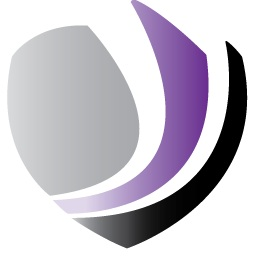 